PRAŠYMAS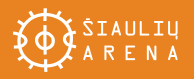 DĖL ARENOS MOKESČIO TAIKOMO KIEKVIENAM ĮSIGYTAM BILIETUI GRĄŽINIMO (2 EUR.) UŽ NEĮVYKUSĮ FILIPP KIRKOROV KONCERTĄRenginio pavadinimas ir miestas: __________________________________________________Jūsų el. pašto adresas, kuriuo pirkote bilietus: _____________________________________________Bilietų numeriai, už kuriuos norite susigrąžinti arenos mokestį: ____________________________________Bilietų barkodai, už kuriuos norite susigrąžinti arenos mokestį:_____________________________________Banko sąskaitos numers: ______________________________________________________Sąskaitos savininko vardas ir pavardė:________________________________________________Užpildytą prašymą prašome siųsti el. paštu ofisas@siauliuarena.lt *Asmuo užpildydamas šį arenos mokesčio grąžinimo prašymą ir atskleisdamas savo asmens duomenis sutinka su Arenos Privatumo politikos taisyklėmis ir Asmens duomenų apsaugos nuostatomis. 